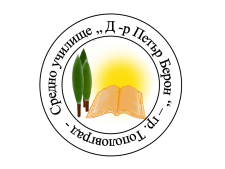 СРЕДНО УЧИЛИЩЕ „Д-Р ПЕТЪР БЕРОН“гр. Тополовград, ул. „Варна“ № 2, тел. 0470/ 5 22 77e-mail: sou_topolovgrad@abv.bg; http: sou-topolovgrad.comЗ  А  П  О  В  Е  Д№ 81/ 19.09.2019 г.На основание чл. 259, ал. 1, от ЗПУО и във връзка с чл. 110, ал. 1 и ал. 2 от ЗПУО и Учебен план за професионално образование по рамкова програма В с придобиване на трета степен на професионална квалификация, утвърден със Заповед № РД 09–1271/15.09.2010 г. на МОМН по професионално направление: код 521 Машиностроене, металообработване и металургия, професия: код 521010 Машинен техник специалност: код 5210117 Технология на машиностроенето О П Р Е Д Е Л Я МГрафик на учебния процес /сесия октомври и ноември/ на учениците от XII В клас задочна форма на обучение за учебната 2018/2019 г., както следва:Очните занятия по предмети, да се водят от следните преподаватели:1. Български език и литература /задължителна подготовка/ 22 учебни часа – преподавател Димитринка Караиванова, кабинет № 205:- Събота 23.11.2019 г. - 11 учебни часа – от 8:30 ч. до 17:50 ч.- Неделя 30.11.2019 г. – 11 учебни часа – от 8:30 ч. до 17:50 ч.2. Предприемачество /обща професионална подготовка/ 6 учебни часа – преподавател инж. Гергана Брънкова, кабинет № 402:- Петък 6.10.2019 г. – 5 учебни часа – от 13:00 ч. до 17:00 ч.3. Приложни програмни продукти / отраслова професионална подготовка/ 30 учебни часа – преподавател инж. Гергана Брънкова, компютърен кабинет № 1:- Неделя 6.10.2019 г. - 10 учебни часа – от 8:30 ч. до 17:00 ч.- Неделя 13.10.2019 г. - 10 учебни часа – от 8:30 ч. до 17:00 ч.- Събота 19.10.2019 г. - 10 учебни часа – от 8:30 ч. до 17:00 ч.4. Проектиране /задължителна професионална подготовка – специфична/ 30 учебни часа – преподавател инж. Ина Карайчева, кабинет № 407:- Събота 5.10.2019 г. – 10 учебни часа – от 8:30 ч. до 17:00 ч.- Неделя 20.10.2019 г. – 10 учебни часа – от 8:30 ч. до 17:00 ч.- Неделя 27.10.2019 г. – 10 учебни часа – от 8:30 ч. до 17:00 ч.5. Автоматизация на производството / специфична професионална подготовка/ 20 учебни часа – преподавател инж. Детелина Колева, кабинет № 402:- Петък 11.10.2019 г. - 5 учебни часа – от 13:00 ч. до 17:00 ч.- Петък 18.10.2019 г. - 5 учебни часа – от 13:00 ч. до 17:00 ч.- Петък 25.10.2019 г. - 5 учебни часа – от 13:00 ч. до 17:00 ч.- Петък 15.11.2019 г. - 5 учебни часа – от 13:00 ч. до 17:00 ч.6. Учебна практика – ремонт на възли и механизми /специфична професионална подготовка/ 40 учебни часа – преподавател Апостол Демирев, учебни работилници:- Събота 12.10.2019 г. – 10 учебни часа – от 8:30 ч. до 17:00 ч.- Петък 8.11.2019 г. - 5 учебни часа – от 13:00 ч. до 17:00 ч.- Петък 29.11.2019 г. - 5 учебни часа – от 13:00 ч. до 17:00 ч.- Неделя 1.12.2019 г. – 10 учебни часа – от 8:30 ч. до 17:00 ч.- Събота 7.12.2019 г. - 10 учебни часа – от 8:30 ч. до 17:00 ч.7. Учебна практика – лабораторни изпитания и диагностика /специфична професионална подготовка/ 34 учебни часа – преподавател инж. Гергана Брънкова, учебни работилници:- Събота 26.10.2019 г. –  9 учебни часа – от 8:30 ч. до 16:10 ч.- Събота 9.11.2019 г. –  10 учебни часа – от 8:30 ч. до 17:00 ч.- Неделя 17.11.2019 г. – 10 учебни часа – от 8:30 ч. до 17:00 ч.- Петък 22.11.2019 г. – 5 учебни часа – от 13:00 ч. до 17:00 ч.7. Производствена практика /специфична професионална подготовка/ 30 учебни часа – преподавател Димо Димов, учебни работилници:- Неделя 10.11.2019 г. – 10 учебни часа – от 8:30 ч. до 17:00 ч - Събота 16.11.2019 г. –  10 учебни часа – от 8:30 ч. до 17:00 ч.- Неделя 24.11.2019 г. – 10 учебни часа – от 8:30 ч. до 17:00 ч.Преподавателите вписват взетия учебен материал в дневника на класа според графика и след приключване на очните занятия дават насоки и конспект на всеки ученик по който трябва да се подготви за изпита.Контрол по изпълнение на заповедта възлагам на ЗДУД – инж. Детелина Колева.Настоящата заповед да се доведе до знанието на горепосочените лица срещу подпис за сведение и изпълнение. Копие от настоящата заповед да се оповести на информационното табло в учителската стая.СОНЯ БОЖИЛОВА-ПУЛЕВА …………………………………ДИРЕКТОР НА СУ «Д-Р ПЕТЪР БЕРОН» ГР.ТОПОЛОВГРАДЗАПОЗНАТИ СЪС ЗАПОВЕДТА:№ ПО РЕДПРОДЪЛЖИТЕЛНОСТ НА СЕСИЯТА ОТ - ДОУЧЕБНИ ПРЕДМЕТИХОРАРИУМ ЧАСОВЕ ЗА СЕСИЯТА1.23.XI.2019 г. - 30.XI.2019 г.Български език и литература ЗП222.06.X.2019 г.Предприемачество ЗПП63.6.XI.2019 г. - 19.XI.2019 г.Приложни програмни продукти ЗПП304.5.X.2019 г. - 27.X.2019 г.Проектиране ЗПП305.11.X.2019 г. - 15.XI.2019 г.Автоматизация на производството ЗПП206.8.XI.2019 г. - 7.XII.2019 г.Учебна практика – ремонт на възли и механизми ЗПП 347.26.X.2019 г. - 22.XI.2019 г.Учебна практика – лабораторни изпитания и диагностика ЗПП408.10.XI.2019 г. - 24.XI.2019 г.Производствена практика ЗПП30№ ПО РЕДИМЕ, ПРЕЗИМЕ И ФАМИЛИЯДЛЪЖНОСТПОДПИС1.ДИМИТРИНКА АНГЕЛОВА КАРАИВАНОВАГЛАВЕН УЧИТЕЛ2.ЙОВКА ДИНКОВА ДИОНИСОВА-МАРКОВАУЧИТЕЛ3.ДИМО ИВАНОВ ДИМОВУЧИТЕЛ4.МИХАИМ КОСТАДИНОВ КАРАПАЧОВСТАРШИ УЧИТЕЛ5.ПАВЛИНА ИЛИЕВА КОЛЕВАСТАРШИ УЧИТЕЛ6.РОСИЦА СТОЯНОВА ЯНЧЕВАСТАРШИ УЧИТЕЛ7.ИНЖ. ГЕРГАНА БРЪНКОВАСТАРШИ УЧИТЕЛ8.ИНЖ. ИНА ДАНАИЛОВА КАРАЙЧЕВАСТАРШИ УЧИТЕЛ9.ИНЖ. ДЕТЕЛИНА ДИМИТРОВА КОЛЕВАСТАРШИ УЧИТЕЛ10.АПОСТОЛ  ГОЧЕВ ДЕМИРЕВУЧИТЕЛ